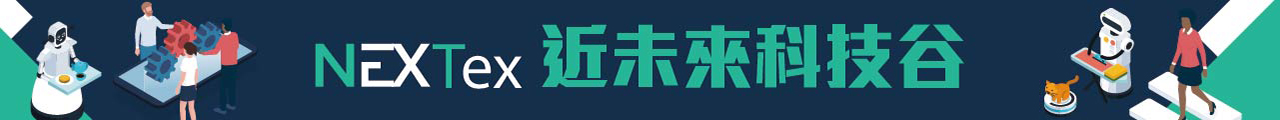 報 名 表        年   月   日                                                                       附 註：本報名表即為展示籌備會收費依據    參展廠商公司簽章                   負責人簽章                    經辦人簽章           請填寫報名表並蓋章後傳真：(02) 2659-7000，或寄至：show@chanchao.com.tw業務洽詢電話：(02)2659-6000楊于德#107、黃姝嫥#122、林鈺婷#192｜展昭國際企業股份有限公司公司名稱(中)(中)(中)(中)(中)(中)(中)公司名稱(英)(英)(英)(英)(英)(英)(英)公司地址(中)(中)(中)(中)(中)(中)(中)公司地址(英)(英)(英)(英)(英)(英)(英)統一編號聯絡人      職稱：      職稱：      職稱：      職稱：      職稱：手機電話／傳真電話／傳真(T)　　　　　　　　(F)(T)　　　　　　　　(F)(T)　　　　　　　　(F)(T)　　　　　　　　(F)E-mail公司網址參展產品名稱(中)(中)(中)(中)(中)(中)(中)參展產品名稱(英)(英)(英)(英)(英)(英)(英)產品發表會主題名稱(中)(中)(中)(中)(中)(中)(中)產品發表會主題名稱(英)(英)(英)(英)(英)(英)(英)攤位規格（皆未稅價）                                           攤位型式微糖價(3/31前)微糖價(3/31前)微糖價(3/31前)微糖價(3/31前)少糖價(4/30前)全糖價(5/1起)攤位規格（皆未稅價）                                           微型攤位（1.5*2平方米） NT$ 30,000 NT$ 30,000 NT$ 30,000 NT$ 30,000 NT$ 33,000 NT$ 38,000攤位規格（皆未稅價）                                           標準攤位（3*3平方米） NT$ 51,500 NT$ 51,500 NT$ 51,500 NT$ 51,500 NT$ 51,500 NT$ 51,500攤位數參展總費用（未稅）參展總費用（未稅）參展總費用（未稅）參展公約參展產品必須如上表所列且符合主題，展品不得超出承租範圍之外，如違反前述二項規定，大會得令其出場。展示期間因天災等不可抗拒事件，致展商權益受損時，已繳費用恕不退還。展場攤位設施規劃，主辦單位有權依實際需要調整安排，展商必須予以配合。其他注意事項參照展覽會場之一般規定。